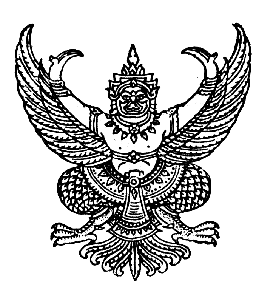    บันทึกข้อความส่วนราชการ	 …………………………………………………………………………………………………ที่	………………. /๒๕…..	     วันที่  …………………………………..เรื่อง  	ขอเบิกเงินทุนอุดหนุนการวิจัย (งวดที่ ................)  ประจำปีงบประมาณ ..............____________________________________________________________________________เรียน     อธิการบดีข้าพเจ้านายมาดี   มีเกิด สังกัดคณะ................... ได้รับทุนอุดหนุนการวิจัยของมหาวิทยาลัยราชภัฏสวนดุสิต ประจำปีงบประมาณ .......... เรื่อง ................................................. ดังความละเอียดแจ้งแล้วนั้น ในการนี้ขอเบิกจ่ายเงินงวดที่ ๑ (ร้อยละ ๒๐) จำนวน ........... บาท (จำนวนเงินเป็นตัวอักษร) เอกสารแนบดังนี้สำเนาสัญญารับทุนอุดหนุนการวิจัยฉบับจริง (ลงลายมือชื่อทุกแผ่น) หลังจากได้รับสัญญาที่ลงนามครบถ้วนแล้วแบบ กค.02สำเนาบัตรประชาชนใบสำคัญรับเงินจึงเรียนมาเพื่อโปรดพิจารณา        (..........................................)                                                               .......................................................   บันทึกข้อความส่วนราชการ	 …………………………………………………………………………………………………ที่	………………. /๒๕……	     วันที่  ……………………………………..เรื่อง  	ขอเบิกเงินทุนอุดหนุนการวิจัย (งวดที่ ................)  ประจำปีงบประมาณ....................____________________________________________________________________________เรียน     อธิการบดีข้าพเจ้านายมาดี   มีเกิด สังกัดคณะ................... ได้รับทุนอุดหนุนการวิจัยของมหาวิทยาลัยราชภัฏสวนดุสิต ประจำปีงบประมาณ .......... เรื่อง ................................................. ดังความละเอียดแจ้งแล้วนั้น ในการนี้ขอเบิกจ่ายเงินงวดที่ ๒ (ร้อยละ ๓๐) จำนวน ........... บาท (จำนวนเงินเป็นตัวอักษร) เอกสารแนบดังนี้สำเนาสัญญารับทุนอุดหนุนการวิจัยฉบับจริง (ลงลายมือชื่อทุกแผ่น) หลังจากได้รับสัญญาที่ลงนามครบถ้วนแล้วรายงานความก้าวหน้างานวิจัย บทที่ ๑,๒ และ บทที่ ๓ พร้อมบรรณานุกรม แบบ กค.02สำเนาบัตรประชาชนใบสำคัญรับเงินจึงเรียนมาเพื่อโปรดพิจารณา        (..........................................)                                                               .......................................................   บันทึกข้อความส่วนราชการ	 …………………………………………………………………………………………………ที่	………………. /๒๕…..	     วันที่  ……........................................................เรื่อง  ขอเบิกเงินทุนอุดหนุนการวิจัย (งวดที่ ................)  ประจำปีงบประมาณ...............____________________________________________________________________________เรียน     อธิการบดีข้าพเจ้านายมาดี   มีเกิด สังกัดคณะ................... ได้รับทุนอุดหนุนการวิจัยของมหาวิทยาลัยราชภัฏสวนดุสิต ประจำปีงบประมาณ ............ เรื่อง ................................................. ดังความละเอียดแจ้งแล้วนั้น ในการนี้ขอเบิกจ่ายเงินงวดที่ ๓ (ร้อยละ ๓๐) จำนวน ........... บาท (จำนวนเงินเป็นตัวอักษร) เอกสารแนบดังนี้สำเนาสัญญารับทุนอุดหนุนการวิจัยฉบับจริง (ลงลายมือชื่อทุกแผ่น) หลังจากได้รับสัญญาที่ลงนามครบถ้วนแล้วรายงานความก้าวหน้าครั้งที่ ๒ ร่างรายงานวิจัยฉบับสมบูรณ์ แบบ กค.02สำเนาบัตรประชาชนใบสำคัญรับเงินจึงเรียนมาเพื่อโปรดพิจารณา        (..........................................)                                                               .......................................................   บันทึกข้อความส่วนราชการ	 …………………………………………………………………………………………………ที่	………………. /๒๕…..	     วันที่  ……...........................................เรื่อง  	ขอเบิกเงินทุนอุดหนุนการวิจัย (งวดที่ ................)  ประจำปีงบประมาณ ......................____________________________________________________________________________เรียน     อธิการบดีข้าพเจ้านายมาดี   มีเกิด สังกัดคณะ................... ได้รับทุนอุดหนุนการวิจัยของมหาวิทยาลัยราชภัฏสวนดุสิต ประจำปีงบประมาณ ..................... เรื่อง ................................................. ดังความละเอียดแจ้งแล้วนั้น ในการนี้ขอเบิกจ่ายเงินงวดที่ ๔ (ร้อยละ ๒๐) จำนวน ........... บาท (จำนวนเงินเป็นตัวอักษร) เอกสารแนบดังนี้สำเนาสัญญารับทุนอุดหนุนการวิจัยฉบับจริง (ลงลายมือชื่อทุกแผ่น) หลังจากได้รับสัญญาที่ลงนามครบถ้วนแล้วเอกสารตามใบปะหน้านำส่งเอกสาร(ได้รับหลังจากตรวจรูปแบบรายงานวิจัยฉบับสมบูรณ์)แบบ กค.02สำเนาบัตรประชาชนใบสำคัญรับเงินจึงเรียนมาเพื่อโปรดพิจารณา        (..........................................)                                                               .......................................................